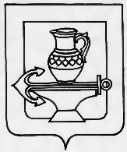 АДМИНИСТРАЦИЯ  СЕЛЬСКОГО ПОСЕЛЕНИЯ СЕНЦОВСКИЙ СЕЛЬСОВЕТ  ЛИПЕЦКОГО МУНИЦИПАЛЬНОГО РАЙОНА ЛИПЕЦКОЙ ОБЛАСТИ  РОССИЙСКОЙ ФЕДЕРАЦИИП О С Т А Н О В Л Е Н И Е29.03.2019 г.                                                                                                                     № 10О внесении изменений в постановление администрации сельского поселения Сенцовский сельсовет Липецкого муниципального района Липецкой области                № 4 от 20.02.2018г. Об утверждении муниципальной программы "Формирование современной городской среды на территории сельского поселения Сенцовский сельсовет Липецкого муниципального района Липецкой области на 2018-2022 годы", муниципальную программу "Формирование современной городской среды на территории сельского поселения Сенцовский сельсовет Липецкого муниципального района Липецкой области на 2018-2022 годы", утвержденную постановлением администрации сельского поселения Сенцовский  сельсовет Липецкого муниципального района Липецкой области № 4 от 20.02.2018 г. с изменениями, принятыми постановлением администрации сельского поселения Сенцовский сельсовет Липецкого муниципального района Липецкой области № 22 от 25.07.2018г.В связи с приведением нормативных правовых актов администрации сельского поселения в соответствие с действующим законодательством, с изменением объема финансирования мероприятий, руководствуясь Уставом сельского поселения Сенцовский сельсовет Липецкого муниципального района Липецкой области, администрация сельского поселения Сенцовский сельсоветПОСТАНОВЛЯЕТ:1.Внести изменения в постановление администрации сельского поселения Сенцовский сельсовет Липецкого муниципального района Липецкой области № 4 от 20.02.2018г. Об утверждении муниципальной программы "Формирование современной городской среды на территории сельского поселения Сенцовский сельсовет Липецкого муниципального района Липецкой области на 2018-2022 годы", в муниципальную программу "Формирование современной городской среды на территории сельского поселения Сенцовский  сельсовет Липецкого муниципального района Липецкой области на 2018-2022 годы", утвержденную постановлением администрации сельского поселения Сенцовский сельсовет Липецкого муниципального района Липецкой области № 4 от 20.02.2018г. с изменениями, принятыми постановление администрации сельского поселения Сенцовский сельсовет Липецкого муниципального района Липецкой области № 22 от 25.07.2018года..2.Настоящее постановление вступает в силу со дня его официального обнародования.Глава администрации сельского поселения Сенцовский сельсоветА. И. Холопкин                                                                                    Приложение к постановлению                                                                                                                      администрации сельского поселения                                                                          Сенцовский сельсовет Липецкого                                                        муниципального района № 10  от 29.03.2019 года.Изменения в постановление администрации сельского поселения Сенцовский сельсовет Липецкого муниципального района Липецкой области № 4 от 20.02.2018г. Об утверждении муниципальной программы "Формирование современной городской среды на территории сельского поселения Сенцовский сельсовет Липецкого муниципального района Липецкой области на 2018-2022 годы", в муниципальную программу "Формирование современной городской среды на территории сельского поселения Сенцовский сельсовет Липецкого муниципального района Липецкой области на 2018-2022 годы", утвержденную постановлением администрации сельского поселения Сенцовский сельсовет Липецкого муниципального района Липецкой области № 4 от 20.02.2018г. с изменениями, принятыми постановлением администрации сельского поселения Сенцовский сельсовет Липецкого муниципального района Липецкой области № 22 от 25.07.2018года.Статья 1.Внести в постановление администрации сельского поселения Сенцовский сельсовет Липецкого муниципального района Липецкой области № 4 от 20.02.2018г. Об утверждении муниципальной программы "Формирование современной городской среды на территории сельского поселения Сенцовский сельсовет Липецкого муниципального района Липецкой области на 2018-2022 годы" следующие изменения:заголовок постановления изложить в новой редакции:"Об утверждении муниципальной программы "Формирование современной городской среды на территории сельского поселения Сенцовский сельсовет Липецкого муниципального района Липецкой области на 2018-2024 годы"";в постановлении распорядительную часть постановления изложить в новой редакции:"Утвердить муниципальную программу "Формирование к современной городской среды на территории сельского поселения Сенцовский сельсовет Липецкого муниципального района Липецкой области на 2018-2024 годы" (приложение)".Статья 2.Внести в муниципальную программу "Формирование современной городской  среды на территории сельского поселения Сенцовский сельсовет Липецкого муниципального района Липецкой области на 2018-2022 годы", утвержденную постановлением администрации сельского поселения Сенцовский сельсовет Липецкого муниципального района Липецкой области № 4 от 20.02.2018г. с изменениями, принятыми постановлением администрации сельского поселения Сенцовский сельсовет Липецкого муниципального района Липецкой области № 22 от 25.07.2018г.Следующие изменения:1) в названии программы цифры "2018-2022" заменить цифрами "2018-2024";2) в названии паспорта муниципальной программы цифры "2018-2022" заменить цифрами "2018-2024";3) в паспорте муниципальной программы в графе "Ответственный исполнитель муниципальной программы "Формирование современной городской  среды на территории сельского поселения Сенцовский сельсовет Липецкого муниципального района Липецкой области на 2018-2022 годы" (далее - муниципальная программа)" цифры "2018-2022" заменить цифрами "2018-2024";4)  в паспорте муниципальной программы в графе "Сроки и этапы реализации муниципальной программы" цифры "2018-2022" заменить цифрами "2018-2024";5) в паспорте муниципальной программы графу "Объемы финансирования муниципальной программы" изложить в новой редакции:6) в паспорте муниципальной программы графу "Ожидаемые результаты реализации муниципальной программы" изложить в новой редакции:7) в абзаце втором подпункта 6 пункта1 статьи 1 муниципальной программы цифры "2018-2022" заменить цифрами "2018-2024";8) в абзацах первом и втором подпункта 8 статьи 1 муниципальной программы цифры "2018-2022" заменить цифрами "2018-2024";9) статью III. Сроки и этапы реализации муниципальной программы изложить в новой редакции:"III. Сроки и этапы реализации муниципальной программыСроки реализации Программы охватывают период 2018-2024 годы без выделения этапов."10) статью IV. Прогноз ожидаемых результатов муниципальной программы изложить в новой редакции:"IV. Прогноз ожидаемых результатов муниципальной программыРезультатом реализации Программы является к 2024 году формирование современной городской среды для жизнедеятельности в сельском поселении Сенцовский сельсовет.К ожидаемым конечным результатам выполнения Программы в 2024 году относятся:"- удовлетворенность населения деятельностью органов местного самоуправления, 100%;- соответствие градостроительной документации нормам и правилам, 100%;- повышение уровня внешнего благоустройства, 99%;- повышение уровня благоустройства дворовых территорий, 99%;- повышение уровня благоустройства общественных территорий, 100%.Планируемые значения показателей задач по годам реализации муниципальной программы представлены в таблице 2 приложения 1 к муниципальной программе".11) в абзаце первом статьи VII муниципальной программы цифры "2018-2022" заменить цифрами "2018-2024";12) приложение 1 к муниципальной программе "Формирование современной городской среды на территории сельского поселения Сенцовский сельсовет Липецкого муниципального района Липецкой области на 2018-2024 годы" изложить в новой редакции:Приложение 1  к муниципальной программе "Формирование современной городской среды на территории сельского поселения  Сенцовский сельсовет Липецкого муниципального района  Липецкой области на 2018-2024 годы"Таблица 1План реализации муниципальной программы "Формирование современной городской среды на территории сельского поселения Сенцовский сельсовет Липецкого муниципального района Липецкой области на 2018-2024 годы" где I,II,III,IV - кварталыТаблица 2Сведения о показателях задач муниципальной программы "Формирование современной городской среды на территории сельского поселения Сенцовский сельсовет Липецкого муниципального района Липецкой области на 2018-2024 годы" и их значенияхТаблица 3Перечень основных мероприятий муниципальной программы  "Формирование современной городской среды на территории сельского поселения Сенцовский сельсовет Липецкого муниципального района Липецкой области на 2018-2024 годы"Таблица 4Ресурсное обеспечение реализации муниципальной программы"Формирование современной городской среды на территории сельского поселения Сенцовский сельсовет Липецкого муниципального района Липецкой области на 2018-2024 годы"  за счет средств бюджета сельского поселенияТаблица 5Прогнозная оценка расходов по источникам ресурсного обеспечения на реализацию муниципальной программы "Формирование современной городской среды на территории сельского поселения Сенцовский сельсовет Липецкого муниципального района Липецкой области на 2018-2024 годы" 13) в названии Таблицы 6 Приложения 1 к муниципальной программе "Формирование современной городской среды на территории сельского поселения Сенцовский сельсовет Липецкого муниципального района Липецкой области на 2018-2024 годы" цифры "2018-2022" заменить цифрами "2018-2024".Объемы финансирования муниципальной программыОбъемы финансирования составляют расходы, связанные с реализацией мероприятий, финансируемых за счет средств бюджета сельского поселения Сенцовский сельсовет всего 769,9 тыс. руб., из них:2018 год - 20,00 тыс. руб.2019 год - 20,00 тыс. руб.2020 год - 20,00 тыс. руб.2021 год - 362,51 тыс. руб.2022 год - 345,39 тыс. руб.2023 год - 1,00 тыс. руб.2024 год - 1,00 тыс. руб.Объемы финансирования программы ежегодно уточняются при формировании бюджета сельского поселения на очередной финансовый год и плановый периодОбъемы финансирования муниципальной программыОбъемы финансирования составляют расходы, связанные с реализацией мероприятий, финансируемых за счет средств областного бюджета всего 2836,42 тыс. руб., из них:2018 год - 0,00 тыс. руб.2019 год - 832,06 тыс. руб.2020 год - 701,83 тыс. руб.2021 год - 667,02 тыс. руб.2022 год - 635,51 тыс. руб.2023 год - 0,00 тыс. руб.2024 год - 0,00 тыс. руб.Объемы финансирования программы ежегодно уточняются при формировании областного бюджета на очередной финансовый год и плановый периодОжидаемые результаты реализации муниципальной программыВ результате реализации Программы ожидается к 2024 году:- удовлетворенность населения деятельностью органов местного самоуправления, 100%;- соответствие градостроительной документации нормам и правилам, 100%;- повышение уровня внешнего благоустройства, 99%;- повышение уровня благоустройства дворовых территорий, 99%;-повышение уровня благоустройства общественных территорий, 100%Наименование контрольного события ПрограммыстатусОтветственный исполнительСрок наступления контрольного события (дата)Срок наступления контрольного события (дата)Срок наступления контрольного события (дата)Срок наступления контрольного события (дата)Срок наступления контрольного события (дата)Срок наступления контрольного события (дата)Срок наступления контрольного события (дата)Срок наступления контрольного события (дата)Срок наступления контрольного события (дата)Срок наступления контрольного события (дата)Срок наступления контрольного события (дата)Срок наступления контрольного события (дата)Срок наступления контрольного события (дата)Срок наступления контрольного события (дата)Срок наступления контрольного события (дата)Срок наступления контрольного события (дата)Срок наступления контрольного события (дата)Срок наступления контрольного события (дата)Срок наступления контрольного события (дата)Срок наступления контрольного события (дата)Срок наступления контрольного события (дата)Срок наступления контрольного события (дата)Срок наступления контрольного события (дата)Срок наступления контрольного события (дата)Срок наступления контрольного события (дата)Срок наступления контрольного события (дата)Срок наступления контрольного события (дата)Срок наступления контрольного события (дата)Наименование контрольного события ПрограммыстатусОтветственный исполнитель2018201820182018201920192019201920202020202020202021202120212021202220222022202220232023202320232024202420242024Наименование контрольного события ПрограммыстатусОтветственный исполнительIIIIIIIVIIIIIIIVIIIIIIIVIIIIIIIVIIIIIIIVIIIIIIIVIIIIIIIVКонтрольное событие №Контрольное событие №Контрольное событие №Контрольное событие №№п/пЦелевой показатель (индикатор), муниципальной программыОтветственный исполнитель, соисполнительЕд. изм.Планируемые значения целевых показателей (индикаторов) по годам реализацииПланируемые значения целевых показателей (индикаторов) по годам реализацииПланируемые значения целевых показателей (индикаторов) по годам реализацииПланируемые значения целевых показателей (индикаторов) по годам реализацииПланируемые значения целевых показателей (индикаторов) по годам реализацииПланируемые значения целевых показателей (индикаторов) по годам реализацииПланируемые значения целевых показателей (индикаторов) по годам реализации№п/пЦелевой показатель (индикатор), муниципальной программыОтветственный исполнитель, соисполнительЕд. изм.2018г.2019г.2020г.2021г.2022г.2023г.2024г.1234567891011Муниципальная программа "Формирование современной городской среды на территории сельского поселения Сенцовский сельсовет Липецкого муниципального района Липецкой области на 2018-2024 годы"Муниципальная программа "Формирование современной городской среды на территории сельского поселения Сенцовский сельсовет Липецкого муниципального района Липецкой области на 2018-2024 годы"Муниципальная программа "Формирование современной городской среды на территории сельского поселения Сенцовский сельсовет Липецкого муниципального района Липецкой области на 2018-2024 годы"Муниципальная программа "Формирование современной городской среды на территории сельского поселения Сенцовский сельсовет Липецкого муниципального района Липецкой области на 2018-2024 годы"Муниципальная программа "Формирование современной городской среды на территории сельского поселения Сенцовский сельсовет Липецкого муниципального района Липецкой области на 2018-2024 годы"Муниципальная программа "Формирование современной городской среды на территории сельского поселения Сенцовский сельсовет Липецкого муниципального района Липецкой области на 2018-2024 годы"Муниципальная программа "Формирование современной городской среды на территории сельского поселения Сенцовский сельсовет Липецкого муниципального района Липецкой области на 2018-2024 годы"Муниципальная программа "Формирование современной городской среды на территории сельского поселения Сенцовский сельсовет Липецкого муниципального района Липецкой области на 2018-2024 годы"Муниципальная программа "Формирование современной городской среды на территории сельского поселения Сенцовский сельсовет Липецкого муниципального района Липецкой области на 2018-2024 годы"Муниципальная программа "Формирование современной городской среды на территории сельского поселения Сенцовский сельсовет Липецкого муниципального района Липецкой области на 2018-2024 годы"Цель. Повышение уровня благоустройства территорий сельского поселения Сенцовский сельсоветЦель. Повышение уровня благоустройства территорий сельского поселения Сенцовский сельсоветЦель. Повышение уровня благоустройства территорий сельского поселения Сенцовский сельсоветЦель. Повышение уровня благоустройства территорий сельского поселения Сенцовский сельсоветЦель. Повышение уровня благоустройства территорий сельского поселения Сенцовский сельсоветЦель. Повышение уровня благоустройства территорий сельского поселения Сенцовский сельсоветЦель. Повышение уровня благоустройства территорий сельского поселения Сенцовский сельсоветЦель. Повышение уровня благоустройства территорий сельского поселения Сенцовский сельсоветЦель. Повышение уровня благоустройства территорий сельского поселения Сенцовский сельсоветЦель. Повышение уровня благоустройства территорий сельского поселения Сенцовский сельсовет1Задача 1. Повышение уровня внешнего благоустройства населенных пунктов сельского поселенияЗадача 1. Повышение уровня внешнего благоустройства населенных пунктов сельского поселенияЗадача 1. Повышение уровня внешнего благоустройства населенных пунктов сельского поселенияЗадача 1. Повышение уровня внешнего благоустройства населенных пунктов сельского поселенияЗадача 1. Повышение уровня внешнего благоустройства населенных пунктов сельского поселенияЗадача 1. Повышение уровня внешнего благоустройства населенных пунктов сельского поселенияЗадача 1. Повышение уровня внешнего благоустройства населенных пунктов сельского поселенияЗадача 1. Повышение уровня внешнего благоустройства населенных пунктов сельского поселенияЗадача 1. Повышение уровня внешнего благоустройства населенных пунктов сельского поселенияЗадача 1. Повышение уровня внешнего благоустройства населенных пунктов сельского поселения1.1Показатель 1 задачи1Объем внебюджетных источников, привлеченных на благоустройство, из расчета на 1 жителя поселенияАдминистрация сельского поселения Сенцовский сельсоветтыс. руб.0,250,370,480,540,600,670,781.2Показатель 2 задачи1Соответствие градостроительной документации установленным нормам и правиламАдминистрация сельского поселения Сенцовский сельсовет%607080901001001001.3Показатель 3 задачи1Организация и обслуживание уличного освещенияАдминистрация сельского поселения Сенцовский сельсовет%304060801001001002Задача 2. Повышение уровня благоустройства дворовых территорий сельского поселения Сенцовский сельсоветЗадача 2. Повышение уровня благоустройства дворовых территорий сельского поселения Сенцовский сельсоветЗадача 2. Повышение уровня благоустройства дворовых территорий сельского поселения Сенцовский сельсоветЗадача 2. Повышение уровня благоустройства дворовых территорий сельского поселения Сенцовский сельсоветЗадача 2. Повышение уровня благоустройства дворовых территорий сельского поселения Сенцовский сельсоветЗадача 2. Повышение уровня благоустройства дворовых территорий сельского поселения Сенцовский сельсоветЗадача 2. Повышение уровня благоустройства дворовых территорий сельского поселения Сенцовский сельсоветЗадача 2. Повышение уровня благоустройства дворовых территорий сельского поселения Сенцовский сельсоветЗадача 2. Повышение уровня благоустройства дворовых территорий сельского поселения Сенцовский сельсоветЗадача 2. Повышение уровня благоустройства дворовых территорий сельского поселения Сенцовский сельсовет2.1Показатель 1 задачи 2Количество обустроенных контейнерных площадок для сбора мусора, едАдминистрация сельского поселения Сенцовский сельсоветед.11211002.2Показатель 2 задачи 2Количество высаженных деревьев, декоративных кустарниковАдминистрация сельского поселения Сенцовский сельсоветед.6075901101301501702.3Показатель 3 задачи 2Количество обустроенных детских и спортивных площадок, зон отдыхаАдминистрация сельского поселения Сенцовский сельсоветед.12221113Задача 3. Повышение уровня благоустройства общественных территорий сельского поселения Сенцовский сельсоветЗадача 3. Повышение уровня благоустройства общественных территорий сельского поселения Сенцовский сельсоветЗадача 3. Повышение уровня благоустройства общественных территорий сельского поселения Сенцовский сельсоветЗадача 3. Повышение уровня благоустройства общественных территорий сельского поселения Сенцовский сельсоветЗадача 3. Повышение уровня благоустройства общественных территорий сельского поселения Сенцовский сельсоветЗадача 3. Повышение уровня благоустройства общественных территорий сельского поселения Сенцовский сельсоветЗадача 3. Повышение уровня благоустройства общественных территорий сельского поселения Сенцовский сельсоветЗадача 3. Повышение уровня благоустройства общественных территорий сельского поселения Сенцовский сельсоветЗадача 3. Повышение уровня благоустройства общественных территорий сельского поселения Сенцовский сельсоветЗадача 3. Повышение уровня благоустройства общественных территорий сельского поселения Сенцовский сельсовет3.1Показатель 1 задачи 3Количество обустроенных контейнерных площадок для сбора мусораАдминистрация сельского поселения Сенцовский сельсоветед.91317212520153.2Показатель 2 задачи 3Количество высаженных деревьев, декоративных кустарниковАдминистрация сельского поселения Сенцовский сельсоветед.1301902503103703003003.3Показатель 3 задачи 3Количество обустроенных газонов, клумбАдминистрация сельского поселения Сенцовский сельсоветед.22222223.4Показатель 4 задачи 3Количество обустроенных детских и спортивных площадок, зон отдыха и их содержание в должном состоянииАдминистрация сельского поселения Сенцовский сельсоветед.68101214663.5Показатель 5 задачи 3Количество обустроенных парков, аллей, скверов, летних площадокАдминистрация сельского поселения Сенцовский сельсоветед.2223311№ п/пНаименованиеосновного мероприятияСрок реализацииосновного мероприятияСрок реализацииосновного мероприятияПеречень мероприятий,включенных в основное мероприятиеСвязь с целевыми показателями (индикаторами) муниципальной программы123345Муниципальная программа "Формирование современной городской среды на территории сельского поселения Сенцовский сельсовет Липецкого муниципального района Липецкой области на 2018-2024 годы"Муниципальная программа "Формирование современной городской среды на территории сельского поселения Сенцовский сельсовет Липецкого муниципального района Липецкой области на 2018-2024 годы"Муниципальная программа "Формирование современной городской среды на территории сельского поселения Сенцовский сельсовет Липецкого муниципального района Липецкой области на 2018-2024 годы"Муниципальная программа "Формирование современной городской среды на территории сельского поселения Сенцовский сельсовет Липецкого муниципального района Липецкой области на 2018-2024 годы"Муниципальная программа "Формирование современной городской среды на территории сельского поселения Сенцовский сельсовет Липецкого муниципального района Липецкой области на 2018-2024 годы"Цель. Повышение уровня благоустройства территорий сельского поселения Сенцовский сельсоветЦель. Повышение уровня благоустройства территорий сельского поселения Сенцовский сельсоветЦель. Повышение уровня благоустройства территорий сельского поселения Сенцовский сельсоветЦель. Повышение уровня благоустройства территорий сельского поселения Сенцовский сельсоветЦель. Повышение уровня благоустройства территорий сельского поселения Сенцовский сельсовет1Задача 1. Повышение уровня благоустройства дворовых территорий сельского поселения Сенцовский сельсоветЗадача 1. Повышение уровня благоустройства дворовых территорий сельского поселения Сенцовский сельсоветЗадача 1. Повышение уровня благоустройства дворовых территорий сельского поселения Сенцовский сельсоветЗадача 1. Повышение уровня благоустройства дворовых территорий сельского поселения Сенцовский сельсоветЗадача 1. Повышение уровня благоустройства дворовых территорий сельского поселения Сенцовский сельсовет1.1Основноемероприятие 1.1.Благоустройство дворовых территорий сельского поселения Сенцовский сельсоветОсновноемероприятие 1.1.Благоустройство дворовых территорий сельского поселения Сенцовский сельсовет2018-20241. Благоустройство дворовых территорий села в части ремонта дворовых проездов дворовых территорий, в том числе разработка проектно-сметной документации.Доля благоустроенных дворовых территорий от общего количества дворовых территорийЗадача 2. Повышение уровня благоустройства общественных территорий сельского поселения Сенцовский сельсоветЗадача 2. Повышение уровня благоустройства общественных территорий сельского поселения Сенцовский сельсоветЗадача 2. Повышение уровня благоустройства общественных территорий сельского поселения Сенцовский сельсоветЗадача 2. Повышение уровня благоустройства общественных территорий сельского поселения Сенцовский сельсоветЗадача 2. Повышение уровня благоустройства общественных территорий сельского поселения Сенцовский сельсовет2.1Основное мероприятие 2.1.Благоустройство общественных территорий сельского поселения Сенцовский сельсовет2018-20242018-20241. Благоустройство парков, скверов, в и других общественных территорий сельского поселения Сенцовский сельсовет.Доля благоустроенных общественных территорий сельского поселения Сенцовский сельсовет от общего количества таких территорий№ п/пНаименование муниципальной программы, основного мероприятияИсточник финансированияКод бюджетной классификацииКод бюджетной классификацииКод бюджетной классификацииКод бюджетной классификацииОбъемы бюджетных ассигнований, тыс. руб.Объемы бюджетных ассигнований, тыс. руб.Объемы бюджетных ассигнований, тыс. руб.Объемы бюджетных ассигнований, тыс. руб.Объемы бюджетных ассигнований, тыс. руб.Объемы бюджетных ассигнований, тыс. руб.Объемы бюджетных ассигнований, тыс. руб.Объемы бюджетных ассигнований, тыс. руб.Объемы бюджетных ассигнований, тыс. руб.Объемы бюджетных ассигнований, тыс. руб.№ п/пНаименование муниципальной программы, основного мероприятияИсточник финансированияГРБСРзПрЦСРВР201820182019202020202021202220232024Итого123234566788910111Муниципальная программа "Формирование современной городской среды на территории сельского поселения Сенцовский сельсовет Липецкого муниципального района Липецкой области на 2018-2024 годы"Бюджет сельского поселения917ХХХ20,0020,0020.00,20.0020.00362,51345,391,01,0769,91Муниципальная программа "Формирование современной городской среды на территории сельского поселения Сенцовский сельсовет Липецкого муниципального района Липецкой области на 2018-2024 годы"Областной бюджет917ХХХ00832,06701,83701,83667,02635,510  02836,421Муниципальная программа "Формирование современной городской среды на территории сельского поселения Сенцовский сельсовет Липецкого муниципального района Липецкой области на 2018-2024 годы"Всего917ХХХ20,0020,00852,06721,83721,831029,53980,91,01,03606,322Задача 1. Повышение уровня внешнего благоустройства населенных пунктов сельского поселенияЗадача 1. Повышение уровня внешнего благоустройства населенных пунктов сельского поселенияЗадача 1. Повышение уровня внешнего благоустройства населенных пунктов сельского поселенияЗадача 1. Повышение уровня внешнего благоустройства населенных пунктов сельского поселенияЗадача 1. Повышение уровня внешнего благоустройства населенных пунктов сельского поселенияЗадача 1. Повышение уровня внешнего благоустройства населенных пунктов сельского поселенияЗадача 1. Повышение уровня внешнего благоустройства населенных пунктов сельского поселенияЗадача 1. Повышение уровня внешнего благоустройства населенных пунктов сельского поселенияЗадача 1. Повышение уровня внешнего благоустройства населенных пунктов сельского поселенияЗадача 1. Повышение уровня внешнего благоустройства населенных пунктов сельского поселенияЗадача 1. Повышение уровня внешнего благоустройства населенных пунктов сельского поселенияЗадача 1. Повышение уровня внешнего благоустройства населенных пунктов сельского поселенияЗадача 1. Повышение уровня внешнего благоустройства населенных пунктов сельского поселенияЗадача 1. Повышение уровня внешнего благоустройства населенных пунктов сельского поселенияЗадача 1. Повышение уровня внешнего благоустройства населенных пунктов сельского поселенияЗадача 1. Повышение уровня внешнего благоустройства населенных пунктов сельского поселения2.1Основное мероприятие 1 задачи 1 программы "Привлечение внебюджетных источников финансирования"Бюджет сельского поселения917ХХХ00000000002.2Основное мероприятие 2 задачи 1программы "Разработка градостроительной документации в соответствии с установленными нормами и правилами"Бюджет сельского поселения917ХХХ00000000002.3Основное мероприятие 3 задачи 1программы "Организация и обслуживание уличного освещения"Бюджет сельского поселения917ХХХ00000000003Задача 2. Повышение уровня благоустройства дворовых территорий сельского поселения Сенцовский сельсоветЗадача 2. Повышение уровня благоустройства дворовых территорий сельского поселения Сенцовский сельсоветЗадача 2. Повышение уровня благоустройства дворовых территорий сельского поселения Сенцовский сельсоветЗадача 2. Повышение уровня благоустройства дворовых территорий сельского поселения Сенцовский сельсоветЗадача 2. Повышение уровня благоустройства дворовых территорий сельского поселения Сенцовский сельсоветЗадача 2. Повышение уровня благоустройства дворовых территорий сельского поселения Сенцовский сельсоветЗадача 2. Повышение уровня благоустройства дворовых территорий сельского поселения Сенцовский сельсоветЗадача 2. Повышение уровня благоустройства дворовых территорий сельского поселения Сенцовский сельсоветЗадача 2. Повышение уровня благоустройства дворовых территорий сельского поселения Сенцовский сельсоветЗадача 2. Повышение уровня благоустройства дворовых территорий сельского поселения Сенцовский сельсоветЗадача 2. Повышение уровня благоустройства дворовых территорий сельского поселения Сенцовский сельсоветЗадача 2. Повышение уровня благоустройства дворовых территорий сельского поселения Сенцовский сельсоветЗадача 2. Повышение уровня благоустройства дворовых территорий сельского поселения Сенцовский сельсоветЗадача 2. Повышение уровня благоустройства дворовых территорий сельского поселения Сенцовский сельсоветЗадача 2. Повышение уровня благоустройства дворовых территорий сельского поселения Сенцовский сельсоветЗадача 2. Повышение уровня благоустройства дворовых территорий сельского поселения Сенцовский сельсовет3.1Основное мероприятие 1 задачи 2 и 3 программы "Обустройство контейнерных площадок для сбора мусора"Бюджет сельского поселения917ХХХ00 0 00000003.2Основное мероприятие 2 задачи 2 и основные мероприятия 2,3 задачи 3 программы "Озеленение территорий"Бюджет сельского поселения917ХХХ00000000003.3Основное мероприятие 3 задачи 2 и основные мероприятия 4 задачи 3 программы "Обустройство детских и спортивных площадок, зон отдыха"Бюджет сельского поселения917ХХХ00000000003.4Основное мероприятие 5 задачи 3 программы "Обустройство парков, аллей, скверов, летних площадок"Бюджет сельского поселения917ХХХ20,0852,06852,06721,831029,531029,53980,91,01,03606,323.4Основное мероприятие 5 задачи 3 программы "Обустройство парков, аллей, скверов, летних площадок"Областной бюджет917ХХХ20,0852,06852,06721,831029,531029,53980,91,01,03606,32№ п/пНаименование подпрограммИсточники ресурсного обеспеченияРасходы (тыс. руб.)Расходы (тыс. руб.)Расходы (тыс. руб.)Расходы (тыс. руб.)Расходы (тыс. руб.)Расходы (тыс. руб.)Расходы (тыс. руб.)Расходы (тыс. руб.)№ п/пНаименование подпрограммИсточники ресурсного обеспеченияВсего2018 год2019 год2020 год2021 год2022 год2023 год2024 год12345678910111Муниципальная программа"Формирование современной городской  среды на территории сельского поселенияСенцовский сельсовет Липецкого муниципального районаЛипецкой области на 2018-2024 годы"Всего3606,3220,00852,06721,831029,53980,91,001,001Муниципальная программа"Формирование современной городской  среды на территории сельского поселенияСенцовский сельсовет Липецкого муниципального районаЛипецкой области на 2018-2024 годы"федеральный бюджет000000001Муниципальная программа"Формирование современной городской  среды на территории сельского поселенияСенцовский сельсовет Липецкого муниципального районаЛипецкой области на 2018-2024 годы"областной бюджет2836,420,0832,06701,83667,02635,51001Муниципальная программа"Формирование современной городской  среды на территории сельского поселенияСенцовский сельсовет Липецкого муниципального районаЛипецкой области на 2018-2024 годы"бюджет поселения769,920,0020,0020,00362,51345,391,001,001Муниципальная программа"Формирование современной городской  среды на территории сельского поселенияСенцовский сельсовет Липецкого муниципального районаЛипецкой области на 2018-2024 годы"средства внебюджетных источников00000000